附件2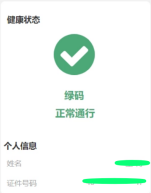 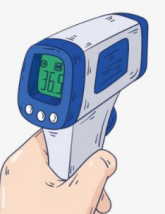 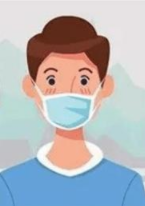 